Program subject to changeDecember 2022Barwon Health Social Support Program            230 Purnell Rd Corio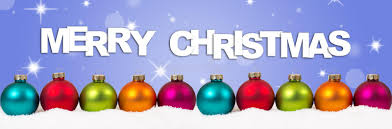 All cancellations to be made by 9:00am on day of attendence: 0447 515 507 or 4215 7049MondayTuesdayWednesday5th6th7thALL DAY OUTINGLet’s go for a ride on the Sorrento Ferry $ 28 concessionPicnic lunch provided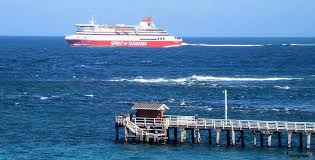 Rippleside waterfront morning tea. Who would like to dip their toes in the water or just the sand?Games and puzzles of choice for a relaxing afternoonSphinx Hotel PresentsDenise Drysdale $25Late lunch back at the Centre12th13th14thOcean Grove and Surrounds for the day.Lunch at the Ocean Grove Bowling Club $16 to $18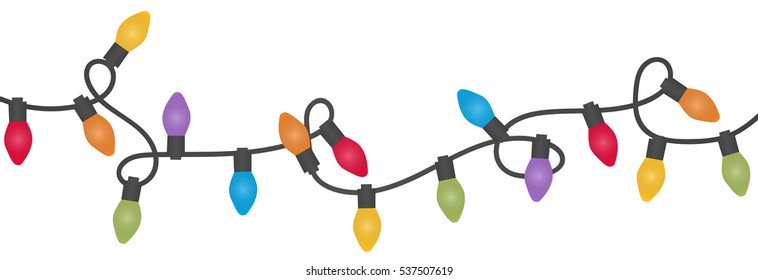 Sing-a-long and lunch Christmas show at Clifton Springs Golf Club $25 (sorry cash only)Morning MelodiesGoing Back to the 60’sMorning tea and show $15Then lunch atNorlane Hotel $1519th20th21stRippleside beach/park for morning tea. Who wants to dip their toes in the water and reminisce? 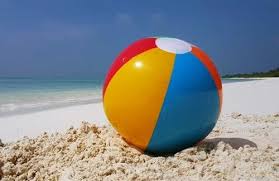 Afternoon discussion group. What would you like next year’s activities to be? Mystery drive. Any last minute shopping that you may need from the Op Shop or Cheap As Chips?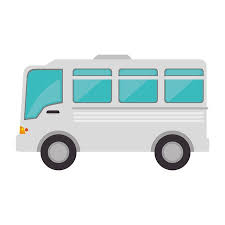 Games orpuzzle afternoonLast day of program for the year. You decide how you want to spend the morning.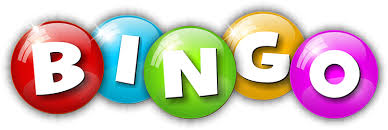 Last bingo of the year. Win a special prize26thNo Program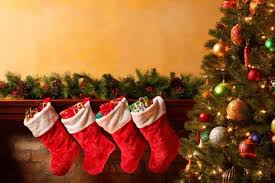 27thNo Program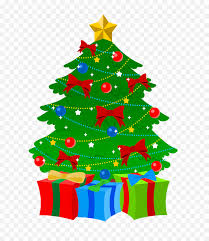 28thNo Program